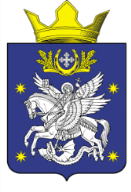 АДМИНИСТРАЦИЯДОБРИНСКОГО СЕЛЬСКОГО ПОСЕЛЕНИЯУРЮПИНСКОГО МУНИЦИПАЛЬНОГО РАЙОНАВОЛГОГРАДСКОЙ ОБЛАСТИПОСТАНОВЛЕНИЕот  01.09.2021 г.                                                                                  № 46О признании утратившим силу постановления администрации Добринского  сельского  поселения Урюпинского муниципального района Волгоградской  области № 24 от 20.06.2018г. « Об утверждении   Административного регламента  исполнения муниципальной функции по осуществлению муниципального контроля за обеспечением сохранности автомобильных дорог местного значения в границах населенных пунктов  Добринского сельского поселения Урюпинского муниципального района» В соответствии с Федеральным законом от 31.07.2020 № 248-ФЗ «О государственном контроле (надзоре) и муниципальном контроле в Российской Федерации», Положением о муниципальном контроле на автомобильном транспорте, городском наземном электрическом транспорте и в дорожном хозяйстве в Добринском сельском поселении Урюпинского муниципального района Волгоградской области., утвержденным Решением Совета  Депутатов  Добринского сельского  поселения от 31 августа 2021г. № 27/91, руководствуясь Уставом Добринского  сельского  поселения Урюпинского муниципального района, ПОСТАНОВЛЯЮ:1. Признать утратившими силу постановление администрации Добринского сельского  поселения  Урюпинского муниципального района Волгоградской  области № 24 от 20.06.2021г. «Об утверждении   Административного регламента  исполнения муниципальной функции по осуществлению муниципального контроля за обеспечением сохранности автомобильных дорог местного значения в границах населенных пунктов  Добринского сельского поселения Урюпинского муниципального района»2. Обнародовать данное постановление на официальном сайте Администрации Урюпинского муниципального района в разделе Административное деление в подразделе Добринское сельского поселения http://www.umr34.ru   и разместить на информационных стендах сельского поселения согласно Уставу Добринского сельского поселения.3.  Контроль за исполнением настоящего Постановления оставляю  за  собой.Глава  Добринского   сельского  поселенияУрюпинского муниципального  района                                   А.Ю. Бондаренко